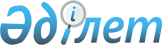 Об определении оптимальных сроков начала и завершения посева субсидируемых приоритетных сельскохозяйственных культур
					
			Утративший силу
			
			
		
					Постановление акимата Мендыкаринского района Костанайской области от 17 мая 2011 года № 163. Зарегистрировано Управлением юстиции Мендыкаринского района Костанайской области 17 июня 2011 года № 9-15-152. Утратило силу постановлением акимата Мендыкаринского района Костанайской области от 10 июля 2015 года № 157

      Сноска. Утратило силу постановлением акимата Мендыкаринского района Костанайской области от 10.07.2015 № 157 (вводится в действие со дня подписания).      В соответствии с пунктом 10 Правил субсидирования из местных бюджетов на повышение урожайности и качества продукции растениеводства, утвержденных постановлением Правительства Республики Казахстан от 4 марта 2011 года № 221, на основании рекомендаций товарищества с ограниченной ответственностью "Костанайский научно-исследовательский институт сельского хозяйства" акимат Мендыкаринского района ПОСТАНОВЛЯЕТ:



      1. Определить оптимальные сроки начала и завершения посева приоритетных сельскохозяйственных культур, подлежащих субсидированию:

      яровых с 15 мая по 5 июня;

      зернобобовых с 15 мая по 5 июня;

      озимых зерновых с 15 августа по 1 сентября;

      масличных культур с 18 мая по 30 мая;

      кормовых (за исключением многолетних

      трав посева прошлых лет) с 30 апреля по 15 июля;

      многолетних трав первого года первый срок с 20 апреля по 31 мая;

      многолетних трав первого года второй срок с 5 июля по 1 августа;

      кукурузы, подсолнечника на силос с 15 мая по 31 мая;

      картофеля с 10 мая по 31 мая;

      овощных с 25 апреля по 10 июня.



      2. Контроль за исполнением настоящего постановления возложить на заместителя акима района Турагулова Т.Т.



      3. Настоящее постановление вводится в действие по истечении десяти календарных дней после дня его первого официального опубликования.      Аким

      района                                     Б. Жакупов
					© 2012. РГП на ПХВ «Институт законодательства и правовой информации Республики Казахстан» Министерства юстиции Республики Казахстан
				